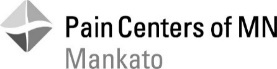 PATIENT NOTICE: MEDICATION SAFETY FOR PAIN MANAGEMENT PROCEDURESWe wish to maintain the highest level of safety when a pain management procedure is performed. Many medications can thin the blood and/or affect the clotting mechanism such that there is an increased risk of bleeding following a procedure. There can be negative consequences from excessive bleeding in certain areas of the spine, including permanent spinal cord and nerve injury.If certain medications are not withheld appropriately, your pain management physician may not perform the scheduled procedure due to unnecessary risks. Risks of stopping your blood thinning medication include, but are not limited to, an increased risk of stroke, blood clots, and/or heart attack. These are guidelines. Your pain management physician will make final determination after reviewing your medical history and assessing your risk. You should resume your medication 24 hours after the procedure.If taking prescribed medications, please obtain approval from the provider who prescribed them to temporarily stop your medications as outlined below to maximize your safety:MEDICATIONS TO BE HELD BEFORE PAIN MANAGEMENT PROCEDURE*Hold above medications if you are scheduled for: Epidural Steroid Injection		Stellate Ganglion Nerve BlockTrigeminal Nerve Block	Lumbar Sympathetic Nerve BlockSphenopalatine Nerve Block(C1-C2) Facet Joint Injection Pudendal Nerve BlockHypogastric Plexus BlockHip Radio Frequency AblationCeliac Plexus BlockIntercostal Nerve BlockGanglion Impar BlockIf you have any questions please call and speak with a nurse at 507.625.PAIN (7246). 	Updated 1/2024MedicationTime To HoldCoumadin or Jantoven (warfarin)5 daysPlavix (clopidogrel), Elmiron (pentosan polysulfate sodium), Effient (prasugrel)7 daysXarelto (rivaroxoban), ReoPro (abciximab), Eliquis (apixabam),72 hoursArixtra (fondaparinux)5 daysPradaxa (dabigatran etexilate), Brilinta (ticagrelor)4 daysLovenox (enoxaparin), Fragmin (dalteparin), Normifo (ardeparin), Innohep (tinzaprin), Orgaran (danaparoid), And other low molecular weight heparins24 hoursHeparin sub-q10 hoursAggrenox (aspirin and dipyridamole),7 daysPletal (cilostazol)3 daysAggrastat (tirofiban) and Integrillin (eptifibatide)8 hoursIprivask (desirudin), Refludan (lepirudin), Angiomax (bivalirudin), Novastan (Argatroban).14 daysTiclid (ticlopidine)14 days